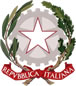 Ministero dell’’Istruzione, dell’’Università e della RicercaISTITUTO D’ISTRUZIONE SUPERIORE STATALE “NICOLO’ PALMERI”Piazza Giovanni Sansone, 12 - 90018 TERMINI IMERESE (PA)CF 87000710829 - CM PAIS019003Tel. 0918144145  -  Fax 0918114178  - email pais019003@istruzione.it  www.liceopalmeri.gov.itCirc. n. 287 Del 28/04/2019                                                                                               Ai Docenti        Al responsabile WEBOggetto: Formazione commissioni per l’adozione dei libri di testo a.s. 2019-2020.Con la presente si comunica che questo Ufficio di Presidenza ha provveduto a costituire le commissioni incaricate di adottare i libri di testo per l’a.s. 2019-2020. Esse agiranno in modo da assicurare una omogeneità quanto più larga possibile nella scelta dei libri di testo delle varie classi. La decisione di costituire queste commissioni scaturisce dall’esperienza di alunni che, durante l’anno scolastico in corso, come anche negli anni precedenti, hanno chiesto ed ottenuto di trasferirsi da un corso all’altro, trovandosi nella spiacevole necessità di dovere acquistare libri di testo diversi da quelli in uso nella sezione di provenienza; ciò ha provocato un esborso notevole di denaro alle loro famiglie. E’ evidente che i singoli docenti avranno modo di presentare le loro motivate proposte di adozione alla commissione che, poi, cercherà di armonizzare le scelte in una visione d’insieme più ampia e meno frammentata. Le commissioni sono così organizzate:Dipartimento Lettere: prof. Aglieri Rinella, Rubino, Cosentino;Dipartimento Matematica: La Russa, Capitummino, Pilato F, Mangano;Dipartimento Filosofia: Arrigo, Forgia;Dipartimento Lingue: Nicastro, Giardina, Pilato P., Sparacino T.Le commissioni si riuniranno Lunedì 5 alle ore 15.30, per potere provvedere all’organizzazione in vista del Collegio dei Docenti.                                                                                   Il Dirigente Scolastico                                                                                  Prof. Giovanni Lo Cascio                                                                                                                Firma autografa sostituita a mezzo stampa                                                                                                           Ai sensi dell’art. 3, c. 2, DL.vo 39/1993         